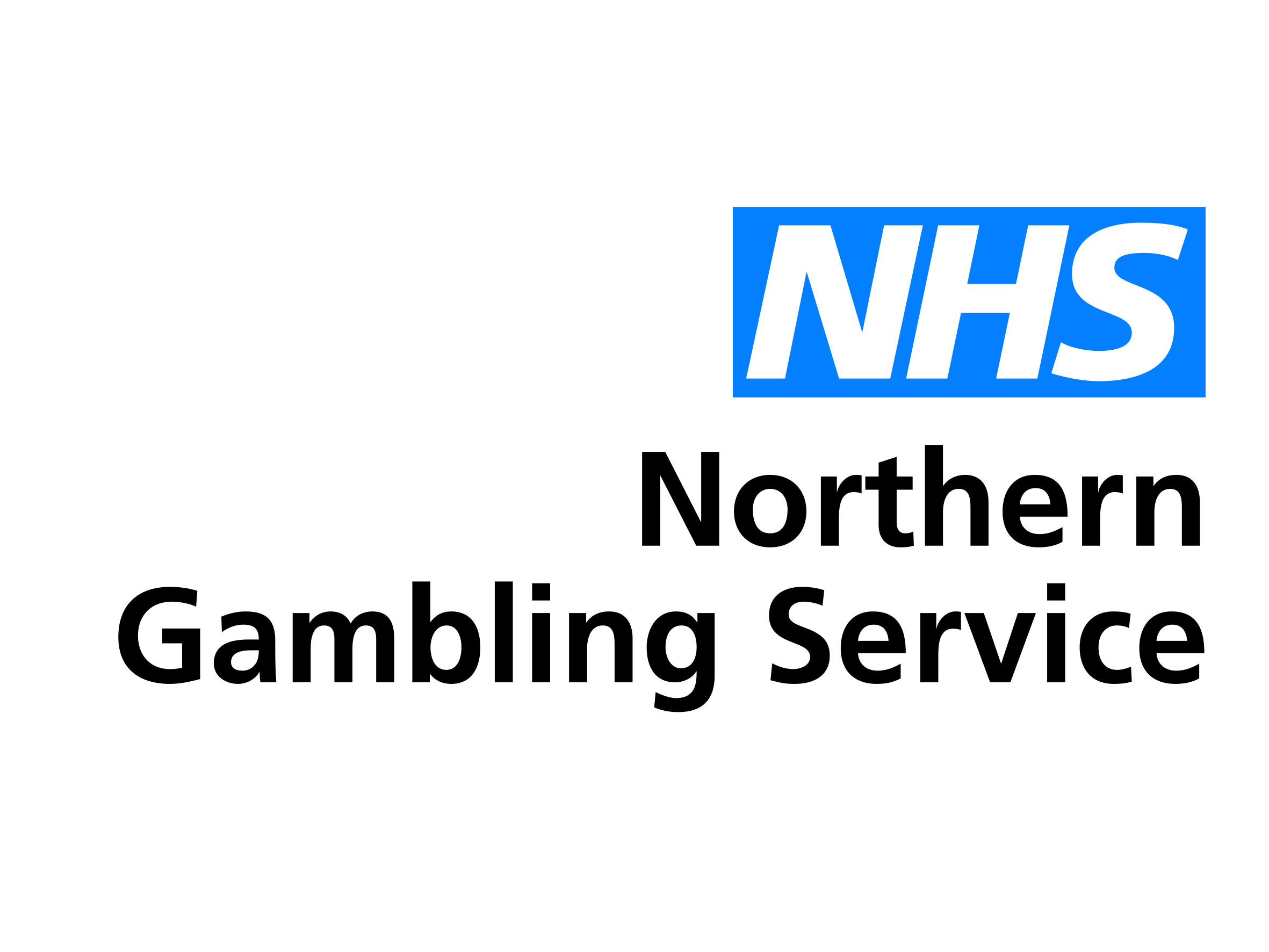 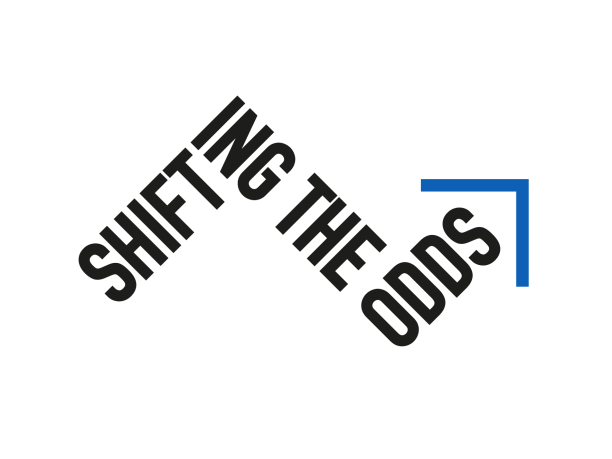  Problem Gambling Lie/Bet QuestionnaireHave you ever had to lie to people important to you about how much you gambled?Have you ever felt the need to bet more and more money?“Yes” response to one or both items: further assessment is needed.If you would like to discuss the referral with us in more detail, please contact  the NHS Northern Gambling Service on referral.ngs@nhs.net or 0300 300 1490. 